Motorinių transporto priemonių ir jų priekabų registravimo taisyklių4 priedas3-OJO FORMATO NUMERIO ŽENKLŲ TECHNINIAI REIKALAVIMAIBendrojo naudojimo:L kategorijų (išskyrus L1, L1e, L2, L2e ir L6e kategorijų transporto priemones) transporto priemonėms:dizainas (numerio ženklo priekinė pusė) (1 pav.):(1 pav.)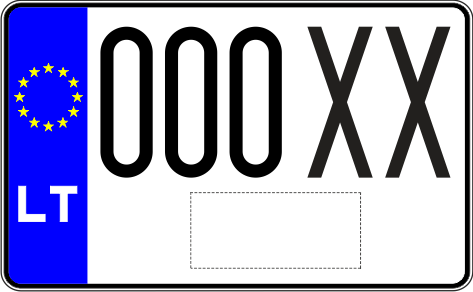 plokštelės matmenys ir simbolių išdėstymas (2 pav.):(2 pav.)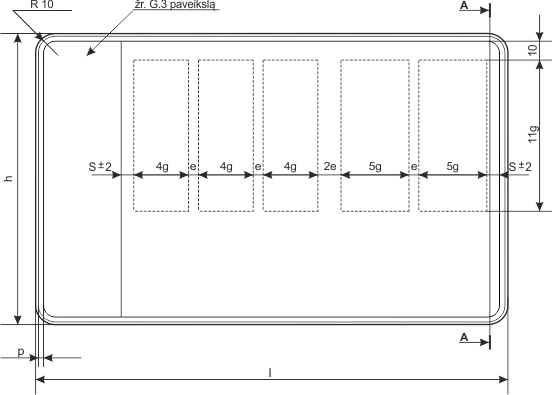 L kategorijų (išskyrus L1, L1e, L2, L2e ir L6e kategorijų transporto priemones) su vardiniu registracijos numeriu transporto priemonėms:esant maksimaliam registracijos numerio simbolių skaičiui:dizainas (numerio ženklo priekinė pusė) (3 pav.):(3 pav.)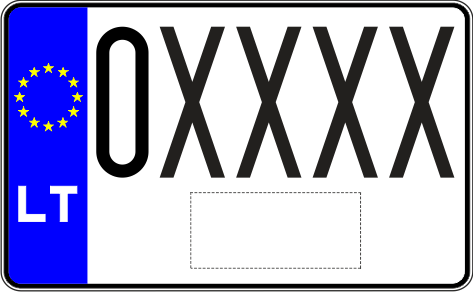 1.2.1.2.	plokštelės matmenys ir simbolių išdėstymas (4 pav.):(4 pav.)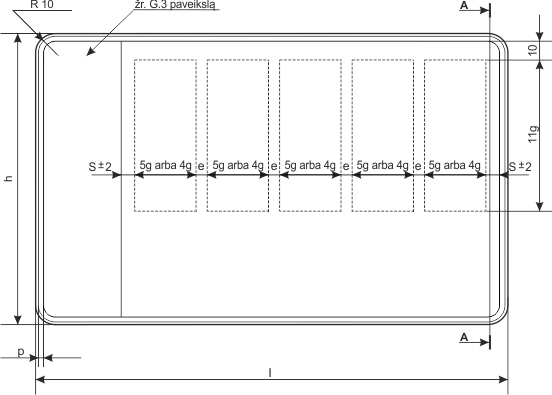 esant minimaliam registracijos numerio simbolių skaičiui:dizainas (numerio ženklo priekinė pusė) (5 pav.):(5 pav.)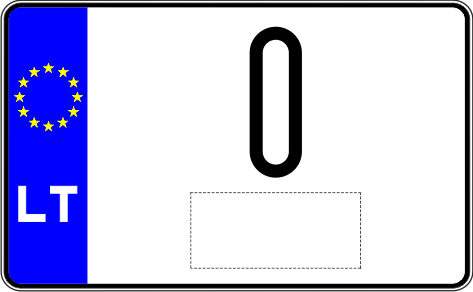  plokštelės matmenys ir simbolių išdėstymas (6 pav.):(6 pav.)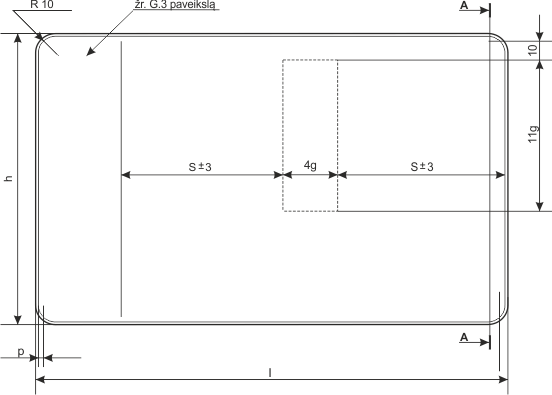 Diplomatiniai:dizainas (numerio ženklo priekinė pusė) (7 pav.):(7 pav.)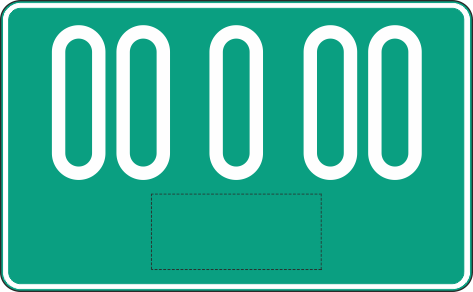 plokštelės matmenys ir simbolių išdėstymas (8 pav.):(8 pav.)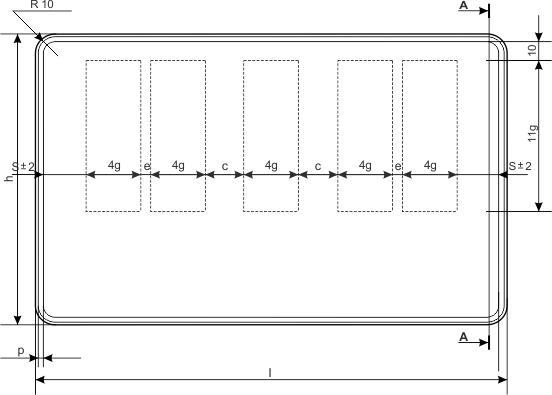 Iš Lietuvos Respublikos išvežamoms transporto priemonėms:dizainas (numerio ženklo priekinė pusė) (9 pav.):(9 pav.)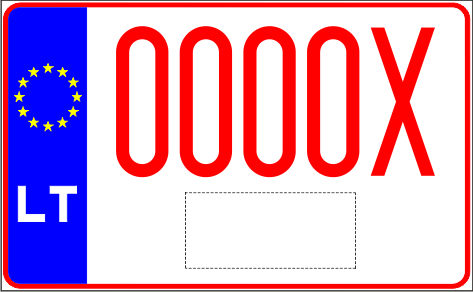 plokštelės matmenys ir simbolių išdėstymas (10 pav.):(10 pav.)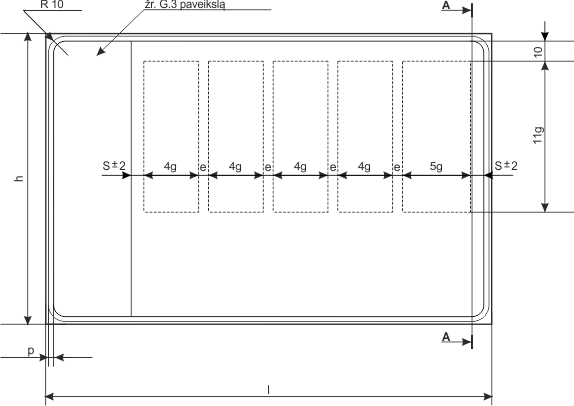 Istorinėms transporto priemonėms:dizainas (numerio ženklo priekinė pusė) (11 pav.):(11 pav.)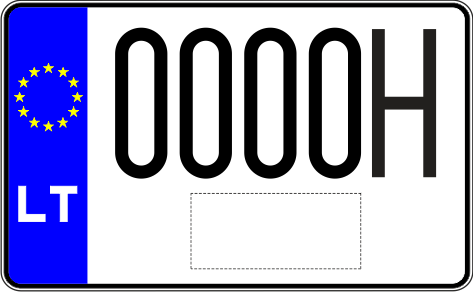 plokštelės matmenys ir simbolių išdėstymas (12 pav.):(12 pav.)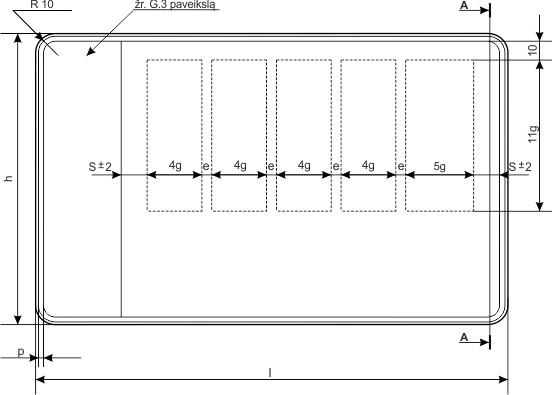 Galingųjų keturračių:dizainas (numerio ženklo priekinė pusė) (13 pav.):(13 pav.)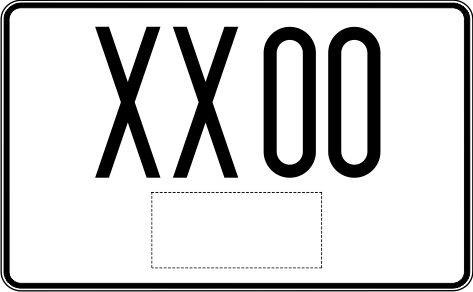 plokštelės matmenys ir simbolių išdėstymas (14 pav.):(14 pav.)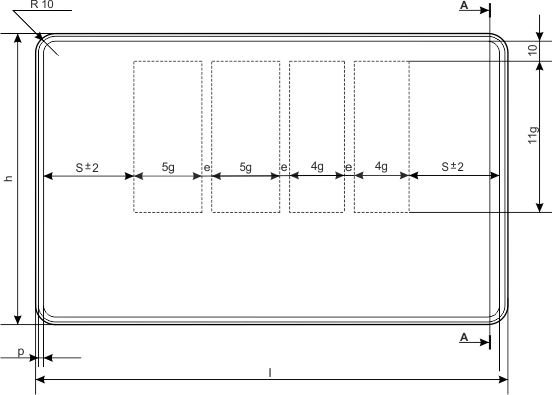 3-ojo formato numerio ženklų plokštelių pjūvis:pagamintų iš aliuminio lydinio (15 pav.):(15 pav.)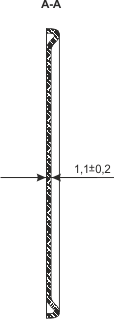  pagamintų iš kartono (16 pav.):(16 pav.)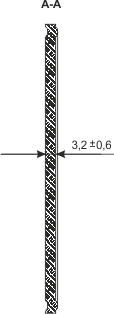 G.3 pav.: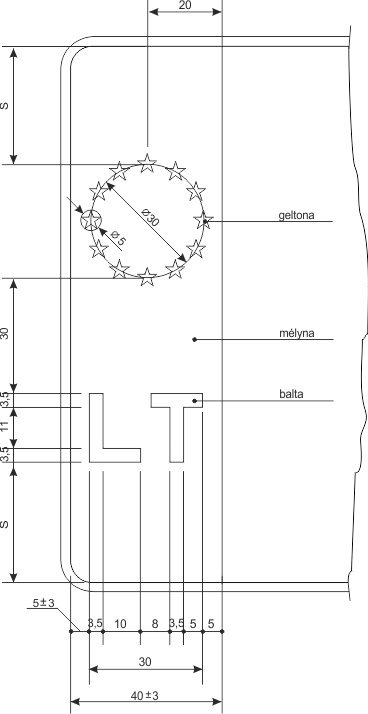 8.	3-ojo formato numerio ženklų dizainų (numerio ženklo priekinė pusė) paveikslėliuose punktyrine linija pažymėta plokštelės zona skirta laikinai registruojamų transporto priemonių numerio ženkluose galiojimo termino nuorodai žymėti.